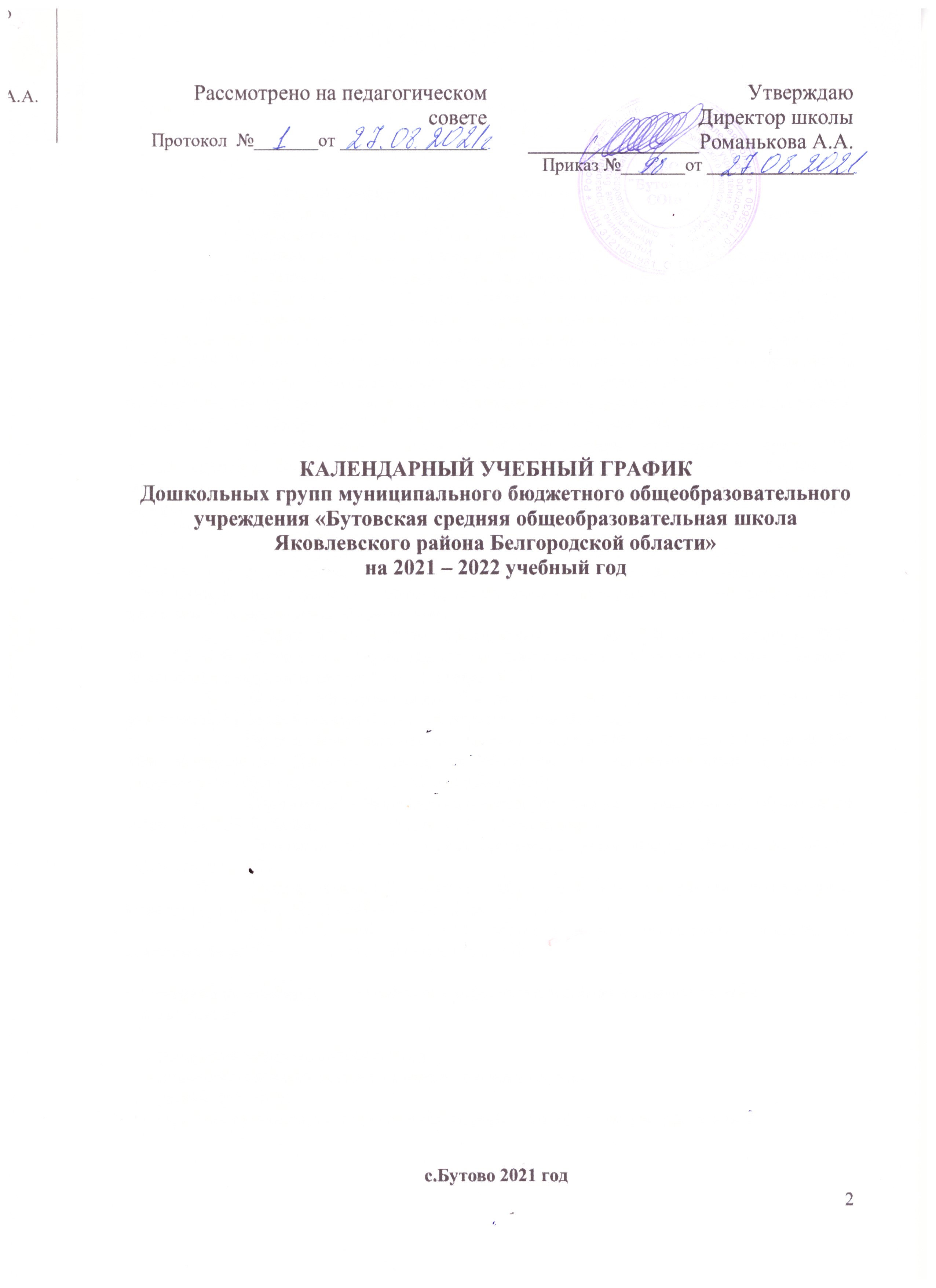 Пояснительная записка к  календарному  учебному  графику.Календарный учебный график – является локальным нормативным документом, регламентирующим общие требования к организации образовательного процесса в 2020 - 2021 учебном году в дошкольных группах МБОУ «Бутовская СОШ» (далее – ДГ).Календарный учебный график  разработан  в соответствии с:Федеральный закон от 29 декабря 2012 года № 273-ФЗ  «Об образовании 
в Российской Федерации» (ред. от 24.03.2021года).Федеральный закон от 8 июня 2020 года № 164-ФЗ «О внесении изменений в статьи 71.1 и 108 Федерального закона «Об образовании в Российской Федерации» (Принят Государственной Думой 27 мая 2020 года, одобрен Советом Федерации 2 июня 2020 года).Постановление Главного государственного санитарного врача РФ 
от 30 июня 2020 года № 16 «Об утверждении санитарно-эпидемиологических правил   СП 3.1/2.4.3598-20 «Санитарно-эпидемиологические требования к устройству, содержанию и организации работы образовательных организаций и других объектов  социальной инфраструктуры для детей и молодежи в условиях распространения новой коронавирусной инфекции (covid-19)»(ред. от 24.03.2021, действуют до 01 января 2022).Постановление Главного государственного санитарного врача РФ 
от 28 сентября 2020 № 28 «Об утверждении санитарных правил СП 2.4.3648-20 «Санитарно-эпидемиологические требования к организациям воспитания и обучения, отдыха и оздоровления детей и молодежи» (Зарегистрировано в Минюсте России 18.12.2020 № 61573).Приказ Министерства Просвещения России от 31 июля 2020 года 
№ 373 «Об утверждении Порядка организации и осуществления образовательной деятельности по основным общеобразовательным программам - образовательным программам дошкольного образования».Приказ Министерства образования и науки РФ от 17 декабря 2013 
№ 1155 «Об утверждении федерального государственного  образовательного стандарта дошкольного образования» (ред. от 21 января 2019).Приказ Минпрсвещения России от 2 декабря 2019 года № 649 «Об утверждении Целевой модели цифровой образовательной среды».Приказ Министерства образования и науки РФ от 15 мая 2020 года № 236 «Об утверждении Порядка приема на обучение по образовательным программам дошкольного образования» (ред. от 08 сентября 2020).«Примерной общеобразовательной  программы  дошкольного  образования «Детство» Т.И. Бабаева, А.Г. Гогоберидзе, З.А. Михайлова Основной образовательной программы дошкольного образования МБОУ «Бутовская СОШ».Адаптированной основной образовательной программы дошкольного образования детей с НОДА МБОУ «Бутовская СОШ».Адаптированной основной образовательной программы дошкольного образования детей с РАС МБОУ «Бутовская СОШ»Содержание календарного учебного графика учреждения включает в себя следующее:  - продолжительность учебного года,  - продолжительность летнего оздоровительного периода,  - режим работы ДГ, - перечень праздничных и традиционных мероприятий со сроком проведения.Календарный учебный график  :№Содержание Наименование возрастных группНаименование возрастных группНаименование возрастных группНаименование возрастных групп№Содержание Младшая разновозрастная группа «Кроха» (1,5-3 лет)Младшая разновозрастная группа «Кроха» (1,5-3 лет)Средняя  разновозрастная группа «Колокольчик» (3-5 лет)Старшая   разновозрастная группа «Ягодка» (5-7 лет)1Режим работы10,5 ч ; рабочие дни: понедельник – пятница с 7ч30мин до 18 ч; выходные дни – суббота, воскресенье и праздничные дни в соответствии с законодательством Российской Федерации:4 ноября 2021г.- День народного единства1 – 10 января 2022г. – Новогодние каникулы23 февраля 2022г. – День защитника Отечества6-8 марта 2022 г. – Международный женский день1- 3 мая 2022 г. – Праздник Весны и Труда8-10 мая 2022 г. – День Победы12 -14 июня 2022 г. – День России10,5 ч ; рабочие дни: понедельник – пятница с 7ч30мин до 18 ч; выходные дни – суббота, воскресенье и праздничные дни в соответствии с законодательством Российской Федерации:4 ноября 2021г.- День народного единства1 – 10 января 2022г. – Новогодние каникулы23 февраля 2022г. – День защитника Отечества6-8 марта 2022 г. – Международный женский день1- 3 мая 2022 г. – Праздник Весны и Труда8-10 мая 2022 г. – День Победы12 -14 июня 2022 г. – День России10,5 ч ; рабочие дни: понедельник – пятница с 7ч30мин до 18 ч; выходные дни – суббота, воскресенье и праздничные дни в соответствии с законодательством Российской Федерации:4 ноября 2021г.- День народного единства1 – 10 января 2022г. – Новогодние каникулы23 февраля 2022г. – День защитника Отечества6-8 марта 2022 г. – Международный женский день1- 3 мая 2022 г. – Праздник Весны и Труда8-10 мая 2022 г. – День Победы12 -14 июня 2022 г. – День России10,5 ч ; рабочие дни: понедельник – пятница с 7ч30мин до 18 ч; выходные дни – суббота, воскресенье и праздничные дни в соответствии с законодательством Российской Федерации:4 ноября 2021г.- День народного единства1 – 10 января 2022г. – Новогодние каникулы23 февраля 2022г. – День защитника Отечества6-8 марта 2022 г. – Международный женский день1- 3 мая 2022 г. – Праздник Весны и Труда8-10 мая 2022 г. – День Победы12 -14 июня 2022 г. – День России2Продолжительность учебного годас 01.09.2021г. по 31.05.2022 г. ( 9 месяцев по 4 учебных недели, каждые две недели объединены одной темой)с 01.09.2021г. по 31.05.2022 г. ( 9 месяцев по 4 учебных недели, каждые две недели объединены одной темой)с 01.09.2021г. по 31.05.2022 г. ( 9 месяцев по 4 учебных недели, каждые две недели объединены одной темой)с 01.09.2021г. по 31.05.2022 г. ( 9 месяцев по 4 учебных недели, каждые две недели объединены одной темой)3Продолжительность учебной недели5 дней 5 дней 5 дней 5 дней 4Продолжительность летнего оздоровительного периодаС 01.06.2022 г. по 31.08.2022 г.С 01.06.2022 г. по 31.08.2022 г.С 01.06.2022 г. по 31.08.2022 г.С 01.06.2022 г. по 31.08.2022 г.5Каникулы С 01.01.22 г. по 10.01.22 г.С 01.01.22 г. по 10.01.22 г.С 01.01.22 г. по 10.01.22 г.С 01.01.22 г. по 10.01.22 г.6Диагностика педагогического процесса (мониторинг детского развития)Сентябрь, майСентябрь, майСентябрь, майСентябрь, май7Периодичность проведения групповых родительских собраний1 раз в квартал1 раз в квартал1 раз в квартал1 раз в квартал8Перечень праздничных и традиционных мероприятийПеречень праздничных и традиционных мероприятийПеречень праздничных и традиционных мероприятийПеречень праздничных и традиционных мероприятийПеречень праздничных и традиционных мероприятий8.1.Мероприятие по итогам тематических образовательных недель1 раз в две недели1 раз в две недели1 раз в две недели1 раз в две недели8.2. «День Знаний» сентябрьсентябрьсентябрь8.3«Праздник Осени»октябрьоктябрьоктябрьоктябрь8.4.«День матери»ноябрьноябрьноябрьноябрь8.5.Новогодний утренникПоследняя неделя декабряПоследняя неделя декабряПоследняя неделя декабряПоследняя неделя декабря8.6.Крещенские забавы19 января 2022 г.19 января 2022 г.19 января 2022 г.19 января 2022 г.8.7.23 февраля22 февраля 2022 г.22 февраля 2022 г.22 февраля 2022 г.22 февраля 2022 г.8.8.Масленица 12 марта 2022 г.12 марта 2022 г.12 марта 2022 г.12 марта 2022 г.8.9.8 марта5 марта 2022 г.5 марта 2022 г.5 марта 2022 г.5 марта 2022 г.8.10.День космонавтики12 апреля 2022 г.8.11.День Победы7 мая 2022 г.7 мая 2022 г.7 мая 2022 г.7 мая 2022 г.8.12.День защиты детей1 июня 2022 г.1 июня 2022 г.1 июня 2022 г.1 июня 2022 г.8.13.Выпускной праздник1 неделя июня